Государственное профессиональное образовательное учреждениеЯрославской областиМышкинский политехнический колледжУТВЕРЖДАЮ:Директор ГПОУ ЯО Мышкинского политехнического колледжа__ Т.А.Кошелева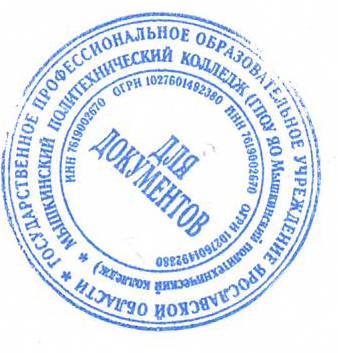 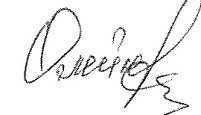 «30»  августа 2021 г. Приказ№_____от______2021 годаРАБОЧАЯ ПРОГРАММА основной профессиональной образовательной программы среднего профессионального образования-программы подготовки специалистов среднего звена 35.02.07 Механизация сельского хозяйства«Основы зоотехнии»Мышкин, 2021Рабочая программа учебной дисциплины разработана на основе Федерального государственного образовательного стандарта (далее - ФГОС) по специальности среднего профессионального образования (далее СПО) 35.02.07 Механизация сельского хозяйстваОрганизация-разработчик: Государственное профессиональное образовательное учреждение Ярославской области Мышкинский политехнический колледжСОДЕРЖАНИЕ                                                                стр.ПАСПОРТ   РАБОЧЕЙ ПРОГРАММЫ УЧЕБНОЙ	4ДИСЦИПЛИНЫСТРУКТУРА   И СОДЕРЖАНИЕ УЧЕБНОЙ	6ДИСЦИПЛИНЫУСЛОВИЯ РЕАЛИЗАЦИИ УЧЕБНОЙ ДИСЦИПЛИНЫ    8КОНТРОЛЬ  И ОЦЕНКА РЕЗУЛЬТАТОВ ОСВОЕНИЯ	9УЧЕБНОЙ ДИСЦИПЛИНЫПАСПОРТ ПРОГРАММЫ УЧЕБНОЙ ДИСЦИПЛИНЫ«ОСНОВЫ ЗООТЕХНИИ»1.1.Область применения рабочей программыРабочая программа учебной дисциплины является частью примерной основной профессиональной образовательной программы в соответствии с ФГОС по специальности СПО, входящим в состав укрупненной группы профессий 110000 Сельское и рыбное хозяйство, по направлению подготовки 110800 Агроинженерия:35.02.07 Механизация сельского хозяйства;Электрификация и автоматизация сельского хозяйства;110812 Технология производства и переработки сельскохозяйственной продукции.Рабочая программа учебной дисциплины может быть использована в дополнительном проф сиональном образовании по программе повышения квалификации при наличии начального профессионального образования по профессии тракторист-машинист сельскохозяйственного производства;в профессиональной подготовке и переподготовке работников в области механизации сельского хозяйства при наличии среднего или высшего профессионального образования нетехнического профиля;в дополнительном обучении рабочим профессиям по специальности 11442 Водитель автомобиля, 14633 Монтажник сельскохозяйственного оборудования, 14986 Наладчик сельскохозяйственных машин и тракторов, 18545 Слесарь по ремонту сельскохозяйственных машин и оборудования,19205 Тракторист-машинист сельскохозяйственного производства,19756 Электрогазосварщик.Опыт работы не требуется.Место учебной дисциплины в структуре основной профессиональнойобразовательной программ: дисциплина относится к группе общепрофессиональных дисциплин профессионального цикла.Цели и задачи учебной дисциплины - требования к результатам освоения учебной дисциплины:В результате освоения учебной дисциплины обучающийся должен уметь:определять методы содержания,	кормления и разведениясельскохозяйственных животных разных видов и пород в различных климатических и иных условиях;определять методы производства продукции животноводства.В результате освоения учебной дисциплины обучающийся должен знать:основные виды и породы сельскохозяйственных животных;-  научные основы разведения и кормления животных;- системы и способы содержания, кормления и ухода засельскохозяйственными животными, их разведение;основы технологии производства продукции животноводства.Рекомендуемое количество часов на освоение рабочей программы учебной дисциплины:  максимальной учебной нагрузки обучающегося -72 часа, в том числе: обязательной аудиторной учебной нагрузки обучающегося -48 часов ;     самостоятельной работы обучающегося - 24 часа.СТРУКТУРА И СОДЕРЖАНИЕ УЧЕБНОЙ ДИСЦИПЛИНЫОбъем учебной дисциплины и виды учебной работыТематический план и содержание учебной дисциплины «Основы зоотехнии»УСЛОВИЯ РЕАЛИЗАЦИИ УЧЕБНОЙ ДИСЦИПЛИНЫТребования к минимальному материально-техническомуобеспечениюРеализация учебной дисциплины требует наличия учебного кабинета по зоотехнии.Оборудование учебного кабинета:рабочие места по количеству обучающихся;рабочее место преподавателя;комплект учебно-методической документации «Зоотехния»;муляжи животных;-плакаты	(анатомия	животных; стати	животных;	породысельскохозяйственных животных; мечение животных; болезни животных; технологии заготовки кормов).Технические средства обучения:интерактивная доска с лицензионным программным обеспечением и мультимедиапроектор.Информационное обеспечение обученияПеречень рекомендуемых учебных изданий, Интернет-ресурсов, дополнительной литературыОсновные источники:Кочиттт И.И., Петраш М.Г., Смирнов С.Б. Птицеводство. - М.: Колос, 2003. - 260с. (Учебник для студентов средних специальных учебных заведений).Куликов Л. В. История зоотехнии. - М.: КолосС, 2008. - 320с. (Учебники и учебные пособия для студентов высших учебных заведений).Макарцев Н.Г. Кормление сельскохозяйственных животных. - Калуга: ГУП «Облиздат», 2006. - 654 с. Менькин В.К. Кормление животных. - М.: КолосС, 2006. - 360с. (Учебники и учебные пособия для студентов средних специальных учебных заведений).Трухачев В.И., Злыднев Н.З., Подколзин А.И. Кормление сельскохозяйственных животных на Северном Кавказе: монография.Ставрополь: АГРУС, 2006. - 296с.Дополнительные источники:Михалев С.С., Хохлов Н.Ф., Лазарев Н.Н. Кормопроизводство с основами земледелия. - М.: КолосС, 2007. - 180с. (Учебник для студентов средних специальных учебных заведений).Родионов Г.В., Изилов Ю.С., Харитонов С.Н. Скотоводство. - М.: КолосС, 2010. - 210с. (Учебник для студентов средних специальных учебных заведений).Табакова Л.П. Частная зоотехния и технология производства продукции животноводства. - М.: КолосС, 2007. - 250с. (Учебник для студентов средних специальных учебных заведений).Топорова Л.В., Архипов А.В., Макарцев Н.Г. Практикум по кормлению сельскохозяйственных животных. - М.: КолосС, 2007. - 160с. (Учебник для студентов вузов).Животноводство России: научно-производственный журнал МСХ РФ.Ветеринария:	научно-производственный журнал МСХ РФ.Экономика сельскохозяйственный им перерабатывающих предприятий. Теоретический и научно-практический журнал. МСХ РФ.Новое сельское хозяйство. Журнал агроменеджера. МСХ РФ.Интернет - ресурс Разведение сельскохозяйственных животных с основами зоотехнии - Учебное пособие: Форма доступа: www.BestReferat.ru/referat-160150.htmlИ ресурс Породы свиней - реферат. Форма доступа:www.otherreferats.allbest.ru/agriculture/00011196Интернет - ресурс. Зоотехния - Викизнание. Форма доступа: www.eventology.wiki-wiki.ru/ru-wz/index.php/ЗоотехнияКОНТРОЛЬ И ОЦЕНКА РЕЗУЛЬТАТОВ ОСВОЕНИЯ УЧЕБНОЙ ДИСЦИПЛИНЫКонтроль и оценка результатов освоения учебной дисциплины осуществляется преподавателем в процессе проведения практических занятий и лабораторных работ, тестирования, а также выполнения обучающимися индивидуальных заданий, проектов, исследований.Вид учебной работыКоличествочасовМаксимальная учебная нагрузка (всего)72Обязательная аудиторная учебная нагрузка (всего)48в том числе:лабораторные работыпрактические занятия14Самостоятельная работа обучающегося (всего)24в том числе:Итоговая аттестация в форме зачетаИтоговая аттестация в форме зачетаНаименование разделов и темСодержание учебного материала, лабораторные работы и практические занятия, самостоятельнаяработа обучающихсяОбъем часовУровеньосвоения1234Раздел 1. Основы разведения сельскохозяйственных животныхРаздел 1. Основы разведения сельскохозяйственных животных14Тема 1.1. Разведение сельскохозяйственных животныхЗоотехния - одна из важнейших сельскохозяйственных наук. Научные основы разведения животных. Происхождение и одомашнивание сельскохозяйственных животных. Время и места одомашнивания животных.61Тема 1.1. Разведение сельскохозяйственных животныхОсновы анатомии и физиологии сельскохозяйственных животных. Организм как единое целое. Строение и функции клеток.61Тема 1.1. Разведение сельскохозяйственных животныхОсновные виды и породы сельскохозяйственных животных. Классификация и специализация пород. Конституция, интерьер, экстерьер животного. Виды продуктивности. Методы разведения животных, их классификация.61Тема 1.1. Разведение сельскохозяйственных животныхПрактические занятия2Тема 1.1. Разведение сельскохозяйственных животныхСтроение органов животного.2Самостоятельная работа: выполнения домашних заданий по разделу «Основы разведения сельскохозяйственных животных».Примерная тематика внеаудиторной самостоятельной работыСельскохозяйственное производство как одна из основных отраслей народного хозяйства. Пути распространения животных по регионам. Гибридизация в животноводстве. Промышленные и племенные хозяйства.6Раздел 2. Основы кормления сельскохозяйственных животныхРаздел 2. Основы кормления сельскохозяйственных животных16Тема 2.1. Основы кормления сельскохозяйственных животныхЗначение рационального кормления сельскохозяйственных животных. Научные основы кормления животных. Химический состав кормов и их питательность.81Тема 2.1. Основы кормления сельскохозяйственных животныхКорма и их классификация. Корма растительного происхождения и их заготовка. Корма животного происхождения. Рациональное использование кормов.82Тема 2.1. Основы кормления сельскохозяйственных животныхОсновы нормированного кормления. Понятие о нормах и рационах кормления. Типы кормления. Техника составления рационов.82Тема 2.1. Основы кормления сельскохозяйственных животныхПрактические занятияОпределение качества кормов.2Тема 2.1. Основы кормления сельскохозяйственных животныхОпределение кормовых норм, анализ рационов и оценка их сбалансированности для сельскохозяйственных животных2Самостоятельная работа: выполнения домашних заданий по разделу «Основы кормления сельскохозяйственных животных»Примерная тематика внеаудиторной самостоятельной работыПереваримость кормов и их общая питательность.Влияние технологий заготовки и хранения кормов на сохранение питательных веществ. Современные способы заготовки кормов, их экономическая эффективность6Раздел 3. Отрасли  животноводства.Раздел 3. Отрасли  животноводства.42Тема 3.1 СкотоводствоЗначение скотоводства как основной отрасли животноводства Продуктивность. Классификация пород крупного рогатого скота.42Тема 3.1 СкотоводствоСистемы и способы содержания, кормления и ухода за животными. Производство молока на промышленной основе. Производство говядины на промышленной основе.43Тема 3.1 СкотоводствоПрактические занятияПоказатели оценки продуктивности крупного рогатого скота.2Тема 3.1 СкотоводствоПороды крупного рогатого скота.2Тема 3.2. СвиноводствоЗначение свиноводства как основной отрасли животноводства. Продуктивность. Классификация пород свиноводства.42Тема 3.2. СвиноводствоСистемы и способы содержания, кормления и ухода за животными.42Тема 3.2. СвиноводствоПрактические занятияПороды свиней. Показатели оценки продуктивности.2Тема 3.3, ОвцеводствоЗначение овцеводства как основной отрасли животноводства Виды продуктивности. Классификация пород овец.42Тема 3.3, ОвцеводствоСистемы и способы содержания, кормления и ухода за животными. Технология производства продукции животноводства.42Тема 3.3, ОвцеводствоПрактические занятияПороды овец. Показатели оценки продуктивности.2Тема 3.4. КоневодствоЗначение коневодства. Спортивное коневодство. Продуктивность. Классификация пород лошадей. Табунное содержание лошадей. Системы и способы содержания, кормления и ухода за животными41Тема 3.4. КоневодствоПрактические занятияПороды лошадей. Показатели оценки продуктивности.2Тема 3.5. ПтицеводствоЗначение отрасли птицеводство. Особенности племенной работы в птицеводстве. Основные породы, линии и кроссы сельскохозяйственной птицы. Технология производства яиц и мяса птицы на птицефабриках. Особенности инкубации яиц для воспроизводства племенного и промышленного стада птицы.42Тема 3.5. ПтицеводствоПрактические занятияКлассификация пород птиц. Показатели оценки продуктивности.2Самостоятельная работа: выполнения домашних заданий по разделу «Технологии производства продукции животноводства »Примерная тематика внеаудиторной самостоятельной работыСтруктура стада в зависимости от специализации отрасли. Откорм и на нагул скота. Первичная обработка молока: очистка, охлаждение, пастеризация. Сепарирование молока. Экономическая эффективность прогрессивных технологий выращивания ремонтного молодняка. Основные элементы технологии производства продуктов овцеводства на промышленной основе.12Результаты обучения (освоенные умения, усвоенные знания)Формы и методы контроля и оценки результатов обученияУмения:определять методы содержания, кормления и разведения сельскохозяйственных животных разных видов и пород в различных климатических и иных условияхтестирование, индивидуальные задания практические занятия,определять методы производства продукции животноводствапрактические занятия, индивидуальные заданияЗнания:основные виды и породы сельскохозяйственных животныхтестирование, практические занятиянаучные основы разведения и кормления животныхтестирование, домашняя работасистемы и способы содержания, кормления и ухода за сельскохозяйственными животными, их разведениявыполнение исследовательской работыосновные технологии производства продукции животноводстватестирование, практические занятия,